RÉPUBLIQUE ALGÉRIENNE DÉMOCRATIQUE ET POPULAIREMINISTERE DE L'AGRICULTURE ET DU DEVELOPPEMENT RURALDIRECTION GENERALE DES FORËTS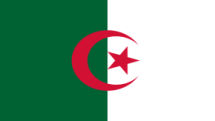 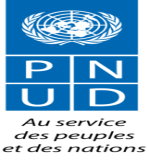 PROJET D'APPUI AU PROGRAMME DE RENFORCEMENTDES CAPACITES HUMAINESET D'ASSISTANCE   TECHNIQUEPOUR LA MISE EN ŒUVRE DU RENOUVEAU RURAL(PA-PRCHAT-PRR)	        Award 00063696RAPPORT ANNUELEtat d'avancement des travauxPériode de janvier à décembre 2014janvier 2015Introduction générale Le Projet d’Appui au Programme de Renforcement des Capacités Humaines et d’Assistance Technique (PA-PRCHAT) pour la mise en œuvre de la politique nationale du Renouveau Rural a été ratifié à Alger, le 9 juillet 2012 entre le Programme des Nations Unies pour le développement (PNUD) en Algérie, et le Gouvernement Algérien représenté par le Ministère des affaires étrangères et le Ministère de l'agriculture et du développement rural.L'objectif de ce projet est d'appuyer la mise en œuvre de Programme National pour le Renouveau Rural  par la réalisation de quatre (4) produits principaux : Produit 1 : Les processus institutionnels et organisationnels sont renforcésProduit 2 : Les capacités des acteurs du PRR sont renforcéesProduit 3 : les outils de la stratégie de communication pour le PRR sont consolidésProduit 4 : Un Cadre de Suivi et d’évaluation est assuré pour le PRR.L'objet de ce rapport porte sur le bilan annuel des réalisations du projet (Année 2014).  A la dernière séance du Comité de pilotage (octobre 2014), les membres avaient tenu à relever que  les effets des produits attendus de ce projet  ont une portée stratégique au vu de la programmation au niveau national du prochain plan de développement quinquennal 2015/2019.  Rappel du Plan opérationnel global du projet Il  constitue le document de  programmation initiale des différentes produits, conformément aux dispositions prévues par le document du Projet (PRODOC), dans une logique qui permet la coordination, la complémentarité et/ou synergie avec les différentes actions  en cours  du PA-PRCHAT. Ce plan opérationnel a été validé lors de la troisième  réunion du comité de pilotage (fév-14); il se présente comme suit :Plan prévisionnel global (en USD)(Validé par le CP n°3)*sans frais de gestionPour cette seconde année du projet (2014), le budget prévisionnel par semestre se présente comme suit : Le budget prévisionnel par semestre pour l'année 2 du projet  Bilan des réalisations au 31 décembre 2014Niveau de réalisation global A la clôture de cette seconde année du projet, les réalisations budgétaires au 31 décembre 2014 sont évaluées à1 006  661 USD soit près de 52% du budget global.A noter que le budget annuel 2015 est déjà engagé à près de 20%. On relève que les activités des produits 3 et 4 sont marquées par des taux de réalisation moyens. Cette situation s'explique par la date de lancement effectif de ces produits qui était conditionnée par le recrutement d'experts pour appuyer l'équipe de projet dans la programmation et la mise en œuvre de ces deux produits. Les deux experts retenus ont commencé leurs travaux à partir d'avril 2014. Niveau de réalisation annuel  Pour cette seconde année du projet, le taux de réalisation annuel (en termes de dépenses) est de 79% au 31 décembre 2014.Réalisation budgétaire  De l'année 2014 (en USD)Les principales activités réalisées pour cette année 2014 concernent (cf. Annexe 1 : Cadre de résultats): - Recrutement de prestataires de service pour la mise en place d'un portail intranet, refonte du site web et conception d'une charte graphique de la DGF.- Réalisation de 6 ateliers formation pour la consolidation du SI-PSRR (outil de suivi des PPDRI) ;- Réalisation de trois (3) ateliers sur les modalités technique de mise en place d’un mécanisme de supervision des programmes et projet de développement rural ; - Réalisation de quatre (04) ateliers régionaux de formation sur le mécanisme de supervision ;- Réalisation d'une formation internationale sur les techniques d'évaluation des impacts des projets/programmes de développement pour 22 cadres de la DGF et du MADR ;- Réalisation de  sessions de formations internationales sur les techniques de suivi et d'évaluation des projets/programmes de développement pour 47 cadres de la DGF et du MADR (en deux sessions) - Acquisition de matériel bureautique (scanners) pour le renforcement des moyens matériel de 50 CARC. Ce matériel a contribué à renforcer les moyens techniques de 50 facilitateurs (niveau district), principal maillon de la gestion des dossiers de formulation des PPDRI ;- Lancement des activités des produits 3 et 4 suite au recrutement de deux experts en appui à la cellule de pilotage, soit :une experte nationale en appui à la mise en place d'outils de communication (Produit 3) ;un expert international pour un appui à l'activité de mise en place d'un Observatoire du développement des territoires ruraux (produit 4).Niveau de réalisation et prévisions par produit ACTIVITES DU PRODUIT 1 : les processus institutionnels et organisationnels sont renforcésActivité 1.1 – Mise en place d'une cellule de pilotage équipée et fonctionnelle : réalisée.Activité 1.2 -Un portail intranet est conçu et mis en place au niveau du MADR et de ses structures qui permet de partager les informations relatives à la mise en œuvre de la PRR.Pour rappel la mise en œuvre de cette activité s'articulait autour de deux étapes : 1er étape (réalisée) : Diagnostiquer l'existant en termes de site et portail intranet, d’équipement et même de ressources humaines, nécessaires au bon fonctionnement et à l'animation du futur portail, et proposer des mesures de réhabilitation et/ou de renforcement. Cette étape a abouti à l'élaboration d'un cahier de charge détaillé (dossier de consultation).2ième étape (en cours) : Conception et mise en place du portail intranet et site web/DGF, avec définition de ces conditions d’animation et de mise à jour ainsi que d'un programme de formation pour une cellule d'animation du portail. Sur la base du cahier de charge élaboré lors de la première étape, une consultation a été lancée à la mi-mai 2014 et un prestataire de service pour la conception et la mise en place du nouveau portail et du site Web a été recruté au mois de décembre 2014 et les travaux sont en cours.Activité 1.3 - La cellule de pilotage du programme prend en charge l'animation du portail Intranet du MADR et développe un ensemble d'initiatives de communication (brèves, dossiers thématiques, les programmes innovants, les réussites intersectorielles, …) renforçant l'intégration intersectorielle de la PRR.Activité à réaliser en 2015 :1- Formation d'une cellule d'animation pour la gestion et la mise à jour du portail ;                                                                             2- mener des actions de communication en appui à la mise en place du portail (charte graphique RR, outils de COM- RR);                                                                               3- Recrutement de l'expert technique pour le suivi  de la réalisation du portail          Activité 1.4 - Des appuis ponctuels d’Institutions spécialisées sont fournis à la cellule de pilotage du programme pour accompagner son processus de structuration et améliorer les conditions de son fonctionnement.Cette activité a été reformulée pour les besoins de renforcement des capacités des cadres de la DGF dans les domaine du suivi et de l'évaluation des projets et programmes dont ils ont la charge. A cet effet et à l'issue des travaux de mise en place du processus sur le mécanisme de supervision, un atelier de formation a été organisé (sept-14) pour renforcer  les capacités des cadres des Wilayas du sud (10) dans la mise en place de l'outil de supervision au sein de leur structure respectives. Activité à réaliser en 2015 : En appui au renforcement des moyens matériels des CARC, il est prévu 2 ateliers de formation au bénéfice des facilitateurs de l'échantillon de CARC (50) en technique d'animation rurale et approche participative.Activité 1.5 - Une évaluation avec des indicateurs de performance et d’impacts des programmes sera réalisée régulièrement afin d’ajuster et d’améliorer la qualité et l’efficacité des interventions des acteurs locaux.Suite aux formations sur le suivi et évaluation des programmes et projets de développement, réalisées en novembre et décembre 2014 (OIT-Turin/Italie), la DGF avec l'appui du PA-PRCHAT organise la mise en place d'un dispositif de suivi-évaluation de ses programmes de développement avec l'appui des cadres bénéficiaires de la formation afin de rentabiliser les acquis de cette formation. Ce dispositif devrait aboutir à la mise en place d'une matrice de suivi dotée d'indicateurs de performances adéquats. A cet effet le PA-PRCHAT va appuyer la DGF par l'organisation d'atelier de concertation et de formation encadré par des experts consultants (1 national et 1 international) pour l'encadrement technique. Cette activité sera articulé avec les activités 4.1 et 4.5 afin d'assurer une complémentarité des activités (cf. Annexe n°5). Activité 1.6- Les outils et instruments de gestion mis à disposition des différentes structures (SI PSRR, SNADDR et outils de gestion communale) sont consolidés et intégrés dans leur fonctionnalité et dans leur adaptation aux réalités rencontrées sur le terrain dans la mise en œuvre de la PRR Des concertations menées au sein de la DGF, avec les services chargés du SI-PSRR a permis d'identifier un programme d'activités de consolidation des capacités des utilisateurs de cet outil à des fins d'appropriation pour assurer une meilleur fonctionnalité de l'outil.Le SI-PSRR permet à chacun des acteurs d’avoir une interface appropriée d’accès aux différentes étapes du dispositif de mise en œuvre des projets de développement (PPDRI) : formulation de projet, confirmation, validation, approbation, suivi, évaluation et clôture des réalisations. A cet effet  la DGF a lancé un processus d’appropriation de la nouvelle version consolidée du SI-PSRR, avec l'appui du PNUD (PA-PRCHAT), par la mise en place d’une série d’ateliers pour informer, sensibiliser, et former toutes les catégories d’utilisateurs potentiels.Le processus d'appropriation du SI-PSRR consolidé comporte les étapes suivantes (cf. Annexe n°4) :Mener une opération test (1 atelier) de validation de la nouvelle version de l’outil SI-PSRR consolidé auprès de 3 CFW (Ain Defla, Boumerdes et Blida) et 3 PN (Chréa, Theniet El Had et Djurdjura) : réalisé mars 2014 ;05 ateliers régionaux ont été réalisés pour généraliser l'opération test d'initiation aux fonctionnalités de la nouvelle application SI-PSRR auprès des utilisateurs potentiels au niveau central et local des CFW, soit près de 150 cadres de la DGF : réalisé en septembre et novembre 2014.A l'issue de ces formations, la DGF a lancé une opération d'élaboration du bilan de ses programmes de développement via l'outil SIPSSRR, avec l'appui des cadres formésActivité 1.7 - Des actions de sensibilisation des utilisateurs du SI PSRR sont mises en œuvre pour leur expliquer l’utilité de ces outils   en matière de suivi et de pilotage de leurs activités et pour qu'ils s'en approprient les fonctionnalités : programmation et gestion administrative et financière, suivi-évaluation.La DGF, avec l'appui d'une assistance technique de la Banque mondiale (ATR-PSRR)  a initié  un mécanisme qui définit les modalités techniques de la supervision des programmes et  projets de développement initiés par la DGF. Toujours dans la recherche constante de synergie dans les différents appuis de partenaires internationaux au MADR, la DGF s'est fixé comme objectif la généralisation de la mise en place de ce mécanisme au niveau de toutes ses structures avec l'appui du projet d'appui au PRCHAT-PNUD/DGF (cf. Annexe 3: fiche technique). L'appui du PA-PRCHAT à ce processus  est en complète adéquation avec l'objectif visé par le produit 1 soit la consolidation des outils de suivi, d'évaluation et de supervision de la PRR et le renforcement des capacités des utilisateurs pour une meilleure appropriation de leurs fonctionnalités en termes de programmation, gestion, suivi et supervision des projets de développement.Ce processus s'articule autour des étapes suivantes :1ière étape : réalisée en  décembre 2013, a porté sur la mise en œuvre d’un test sur les  modalités techniques du mécanisme de supervision (prototype)  sur deux wilayas, Sétif et Tlemcen,  à travers la supervision par des cadres du niveau central et local, de 4 projets en cours d’exécution.2ième étape : réalisée en janvier 2014 par l’organisation d’un atelier de restitution (El Kala-wilaya d’El Tarf) des résultats de l’opération test. cette rencontre a regroupé les cadres  de 7 Conservations des forêts et de 3 Parcs Nationaux (chefs de service, chef de circonscription, chef district et les secrétaires généraux des PN) ainsi que des cadres de la  centrale. Les principaux axes de travail abordés lors de cet atelier sont : Les principes de base de la supervision, sa fonction, ses objectifs, son utilité, ses méthodes et les outils nécessaires à sa mise en œuvre ;Les techniques de supervision avec exercice de simulation sur  2 projets en cours d’exécution dans la wilaya d’El Tarf .3ième étape réalisée en mars 2014 : un second exercice de simulation de missions de supervision en situation réelle, a été élargi au niveau de 07 CFW et de 03 PN avec la participation des cadres de l’administration centrale. L'exercice consiste à dérouler une mission de supervision articulée entre le niveau local et le niveau central. Le groupe test a été chargé de :Identifier 2 projets à superviser ;Tester la fiche de suivi pour chaque projet et la transmettre au "superviseur" désigné au niveau central;Le superviseur organise une mission de supervision sur un des deux projets, selon les modalités techniques du mécanisme "prototype". Un atelier de restitution des résultats de l'exercice de la 3ième étape a été organisé le 30 mars 2014 à Alger.4ième étape réalisée le 1er juin  2014 : par l’ organisation d'un atelier de validation des outils de supervision  et de définition des modalités de généralisation du mécanisme et préparation du processus de généralisation du mécanisme.5èmeétape  réalisé en juin  2014 : Par l’organisation de 4 ateliers de formation sur le nouveau mécanisme de supervision : du 8 au 12 juin à Oran et du 14 au 19 juin à Annaba. Ces ateliers ont vu la participation de 150 cadres de la DGF issus de 48 Conservations des forêts de wilaya et de 8 Parcs nationaux (cf. Annexe 3: Fiche technique).Activité 1.8- Un dispositif d'appui technique (rencontres régulières, séminaires ou ateliers, …) est mis en place au profit des cellules d'animation rurale.Suite à l'opération d'identification d'un échantillon de CARC "référentielle" menée au niveau de communes où les projets PPDRI enregistrent des résultats encourageants, il a donc été retenu un programme de renforcement en moyens matériels, dans un premier temps, visant la dotation de chaque district dont le responsable est désigné comme facilitateur de CARC, d'un lot de bureautique composé d'un ordinateur PC avec imprimante, onduleur et mobilier pour PC ainsi que d'un scanner et d'un poste téléphone/fax. Une procédure de consultation, pour l'acquisition de ces moyens, a été lancé et le matériel a été réceptionné et distribués durant le mois de mars 2014 au niveau de 50 bureaux de district -Facilitateur. En appui à ce renforcement matériel il est prévu 2 ateliers de formation au bénéfice des facilitateurs de l'échantillon de CARC (50) en technique d'animation rurale et approche participative, dans le cadre de l'activité 1.4.ACTIVITES DU PRODUIT 2 : Les capacités des acteurs PRR sont renforcésActivité 2.1 - Les activités de formation de formateurs sont poursuivies et leurs contenus régulièrement révisés, adaptés ou étendus en fonction des résultats du suivi évaluation". Cette activité a été réalisée durant l'année 1 du projet (2013). Pour rappel et dans  le cadre du renforcement des capacités des acteurs du Renouveau Rural, la Direction générale des forêts (DGF) a lancé un programme d'action pour l'identification des besoins en renforcement des capacités humaines, sur la base d'une nouvelle démarche ascendante afin d'identifier un programme de formation plus adapté à la réalité du terrain.Avec l'appui d'une assistance technique de la Banque Mondiale (ATR-BM), la DGF  a élaboré un Guide d'ingénierie de la formation "Améliorons nos formation", qui s'articule autour de 4 étapes de mise en œuvre :identification des besoins en formation ;élaboration de contenus de formation ;suivre et adapter la mise en œuvre du processus de formation ; mesure des impacts pour les réajustements nécessaires.La DGF s'est fixé comme objectif de mettre en œuvre la démarche issue de ce Guide, avec l'appui du projet d'appui au PRCHAT, pour l'identification du programme d'action pour le renforcement des capacités des acteurs locaux chargés et/ou impliqués dans la mise en œuvre des programmes de développement.  Cet appui a consisté en (cf. Rapport annuel 2013) : la diffusion du guide : traduction et impression du Guide ;L'organisation d'une série d'ateliers de formation de 122 cadres des  Conservations des Forêts de wilaya (CFW) et de parc national (PN), désignés en tant que responsable de la formation, dans le cadre de la mise en œuvre du PRCHAT/Renouveau Rural ;la mise en place des premières séries de formations identifiées.Activité 2.2 -Des activités de formation sont conduites, par type d’acteurs de la PRR, afin de les renforcer dans leurs rôles, leurs compétences ainsi que dans leurs capacités à utiliser les outils et instruments associés à la mise en œuvre de la PRR.Suite à la mise en œuvre du processus d'appropriation de la nouvelles démarche d'identification des besoins en formation (Guide d'ingénierie de la formation), et à l'analyse des résultats de ce processus la DGF a  pu identifier les thématiques de formation suivantes : - Techniques d'approche participative  - Technique de communication et d'animation rurale - Technique d'utilisation de l'outil GPS- Technique de Gestion de cycle de projet (GCP) - Techniques de suivi/évaluation des programmes et projets de développement.  - Techniques de réhabilitation/gestion des ressources naturelles.Les premières sessions de formation ont eu lieu durant le mois de juin 2014, au niveau de l'Ecole nationale des Forêts de Batna, au bénéfice de12 chefs de districts issus de 12 Conservations des forêts de wilaya. Ces sessions de formation ont porté sur les techniques de l'approche participative appliquée au développement rural, en 3 sessions (financement DGF).De même que  deux  formations internationales ont été programmées avec l’appui d’une institution des Nations Unies, OIT de Turin (Italie) :- l'une réalisée en juin 2014 et portant sur « les techniques d’évaluation d’impacts des programmes et projets de développement au bénéfice de 22 cadres de la DGF chargés de l'évaluation des programmes de développements initiés par la DGF. - la seconde prévue en novembre 2014 portant sur les techniques de suivi/évaluation des programmes et projets de développement au bénéfice de 23  cadres de la DGF chargés du suivi  des programmes de la DGF. D'autres sessions de formation sont prévues en 2015 portant sur - L'Initiation à l'utilisation de GPS.- Technique de communication et d'animation rurale, appliquées au PPDRI.- Techniques de suivi évaluation (complémentaires).- Techniques de gestion des ressources naturelles (réhabilitation de la suberaie).Activité 2.3 : Un dispositif de suivi évaluation des formations dispensées aux acteurs de terrain est mis en place qui permet de vérifier la pertinence des formations et d'identifier les besoins non couverts.Mise en place d'un dispositif de suivi/évaluations des formations de la DGF et organisation d’ateliers d’information et de diffusion de ce dispositif.Activité 2.4 : Des échanges d'expérience entre collectivités territoriales et/ou "territoires de projets" du Nord et du Sud de la Méditerranée sont organisés.Echange d'expérience sur pratique de gestion et réhabilitation des ressources naturelles du Nord et du sud de la méditerranée par l'organisation d’un voyage d’étude Nord-Sud (Portugal) sur proposition de la DGF en lien avec le programme de réhabilitation de la suberaie algérienne.Activité 2.5 : L'approche intersectorielle est étendue au domaine de la formation et de la recherche et un dialogue est organisée avec les institutions compétentes pour favoriser l'intégration des problématiques de la PRR dans les cursus de formation et de recherche.Organiser un atelier de concertation et de réflexion avec DFRV/MADR, ENSA, INRAA, INRF, CNDR pour l’identification de passerelles entre les problématiques de la PRR et les domaines de la recherche et de la formation. Activité 2.6 : Des ateliers regroupant les acteurs institutionnels locaux sont organisés pour approfondir l’approche intersectorielle et accroître son opérationnalité.Organisation d’ateliers régionaux axés sur les CARC et les comités techniques DAIRA sous le thème "Animation intersectorielle et médiation" Comment renforcer l'intersectorialité ? afin de réfléchir sur l'approche PPDRI et l'animation territorial avec l'approche intersectorielle.Activité 2.7 : La Recherche est sollicitée pour capitaliser les expériences et prendre en charge les mutations en cours, afin  d’apporter sa contribution au renforcement économique, social et environnemental des  territoires ruraux.Cette activité est complémentaire à l'activité 2.5 Activité 2.8 Des études complémentaires sont conduites pour améliorer la connaissance des problématiques spécifiques aux différents territoires ruraux.Dans le cadre de cette activité, le projet apporte un appui à la DGF dans l'élaboration d'un projet de loi  sur la gestion du  patrimoine forestier et les espaces naturels; ce projet de loi  vise l'amendements de la loi 84-12 portant régime général des forêts afin de fixer les règles et modalités d’administration, de gestion, de développement et de valorisation des composantes de territoires dotés de patrimoine forestier, alfatier et écosystèmes naturels importants. Cet appui porte sur l'intervention d'un expert juriste sur tous les aspects législatifs et réglementaire du projet de loi ( activité en cours).Activité 2.9 : Les institutions de formation continue sont sollicitées pour proposer de nouveaux cursus professionnels de formation aux métiers ruraux à destination des acteurs du développement des territoires ruraux.Lancer une prestation d'étude "quels métiers ruraux pour appuyer la PRR" qui devra aboutir à des "fiches-métier" avec la collaboration du secteur de la formation professionnelle,Activité 2.10 : une assise de coopération avec les institutions universitaires est mise en place pour une préparation graduelle d’un programme de formations diplômantes en matière d'économie rurale (économie territoriale, innovation rurale, gouvernance locale, développement participatif, …).Cette activité est complémentaire aux activités A.2.5 et A. 2.7.ACTIVITES DU PRODUIT 3 : Une stratégie de communication est consolidéePour rappel, la DGF/MADR bénéficie depuis 2012, d'un services/conseil dans le cadre  d'une assistance technique Banque Mondiale (ATR) dans le domaine de la communication, sensibilisation et vulgarisation en matière de relations entre acteurs de la PRR (communication externe), comme  au sein des institutions elles-mêmes (communication interne).Cet appui a abouti à l’élaboration d’une stratégie de communication pour la DGF.A cet effet, et dans le but de rechercher des complémentarités et/ou synergie entre les différents partenaires internationaux du MADR/DGF, il a été retenu que le projet PA-PRCHAT appuiera la DGF dans la mise en œuvre du plan d'action issu de cette stratégie A cet effet un consultant national en communication a été recruté par le projet pour appuyer la cellule de pilotage dans la mise en œuvre du plan d'action préliminaire identifié en concertation avec la cellule communication de la DGF et  sur la base des recommandations de la nouvelle stratégie de communication/DGF.Activité 3.1 - Des initiatives de communication et d'animation autour de la mise en œuvre de la PRR qui favorisent une bonne connaissance de cette politique et de ses résultats sont développées.- Elaboration d'une Charte graphique/DGF en tant que préalable nécessaire à la mise en place du portail /site web-DGF (A.1.2). A cet effet un prestataire de services a été recruté pour la réalisation de cette Charte graphique (en cours). - Elaboration d'une brochure DGF,- Elaboration d’un numéro 0 d’un magasine semestrielle ou News letter.Activité 3.2 - La diffusion de la connaissance de la PRR est favorisée par l'organisation ou la participation à des séminaires nationaux ou internationaux portant sur le développement des territoires ruraux et la gouvernance locale.Avec l’appui du projet PA-PRCHAT et en collaboration avec bureau PNUD-Turquie,  la DGF a organisé un voyage d'études et d'échanges d'expérience au bénéfice de 17 cadres. Ce voyage a porté sur des initiatives de développement des territoires ruraux et de gouvernance locale avec des préoccupations de préservation/protection des écosystèmes naturels, de gestion de territoires il a eu lieu en octobre 2014.Les thématiques abordées lors de ce voyage d’étude sont : - Approche et les outils utilisés dans le développement des territoires et la participation citoyenne ;- la place et les enjeux de l’agriculture, de l’élevage en territoire forestiers ;- la place et les enjeux de la préservation des ressources naturelles ;- la place et les enjeux de l'intersectorialité concernés par le développement territorial durable ;- la place et les enjeux liés à l’égalité-genre. Activité 3.3- Des initiatives en direction des différents acteurs de la PRR sont mises en œuvre qui favorisent la construction d'une culture commune autour de cette politique, de la transversalité, de la mutualisation et du partage d'expériences. Le contenu de ces initiatives pourrait également être utilisé comme matériel pédagogique dans le cadre des actions de formation. La DGF a lancé la mise en place d'un réseau de "Chargés de communication/DGF" au niveau central et local (Conservation des forêts de wilaya et de parc national). Avec l'appui du projet une journée nationale sur la communication a été organisée le 18 décembre 2014 pour la consolidation de ce réseau de points focaux/COM-DGF. Ce réseau bénéficiera d'un programme de formation sur les techniques de communication :Technique de Communication interne ; Techniques de management de portail et site web ; Techniques de gestion des conflits ; Techniques de conception et gestion de newsletters et magazine ;Techniques de conduite et gestion de réunion, atelier et séminaire.ACTIVITES DU PRODUIT 4 : un cadre de suivi et évaluation pour RR est assuréCe produit intègre l'appui additionnel DDC/Finlande qui  vise à renforcer le système de suivi-évaluation du PRR, notamment par l'appui à la mise en place d‘un Observatoire du développement des territoires ruraux  et la mise en œuvre d’un PPDRI référentiel qui vise la préservation et la mobilisation des ressources en eau et en sols et l’amélioration des conditions de vie des ménages dans une communauté affectée par la désertification. La mise en œuvre de ce PPDRI servirait comme une étude de cas pour évaluer la pertinence et l'efficience des processus à l'œuvre dans le PRR.Activité A 4.1 Les indicateurs pertinents de suivi évaluation sont identifiés à partir des informations disponibles au niveau des différents outils de gestion de la PRR (SNADDR, SI PSRR, …) et compte tenu de l'expérience acquise dans la mise en œuvre des PPDRI.En articulation avec l'activité A.1.5, le dispositif de suivi-évaluation des programmes de développement/DGF prévu devrait aboutir à la mise en place d'une matrice de suivi dotée d'indicateurs de performances adéquats. A cet effet le PA-PRCHAT va appuyer la DGF par l'organisation d'atelier de concertation et de formation encadré par des experts consultants (1 national et 1 international) pour l'encadrement technique. Cette activité sera aussi articulé avec les activité 4.1 et 4.5 afin d'assurer une complémentarité des activités (cf. Annexe n°5).  Activité A.4.2  : Le SI PSRR et le SNADDR sont revus et intègrent les nouveaux indicateurs à même de permettre un suivi évaluation de la PRR et de sa mise en œuvre au niveau national, régional et local.En complément des actions menées pour la consolidation du SI-PSSR (A.1.6) et en appui à la mise en place d’un dispositif de suivi et de supervision des programmes et projets de la DGF ( A.1.7) une  3ième  session de formation internationale  a été réalisée sur « le suivi et évaluation des programmes et projets de développement » à l’OIT Turin Italie en décembre 2014 aux bénéfice de 24 cadres chargé du suivi des programmes et projets de la DGF.Activité A 4.3 - Des études de cas de PPDRI sont conduites pour évaluer la pertinence et l'efficience des processus à l'œuvre dans la PRR (évaluation du premier paquet de PPDRI qui pourra déboucher sur l'identification de PPDRI de référence).Cette activité s'inscrit dans le cadre de de mise en place de processus d'évaluation et/ou de révision pour une  harmonisation progressive des procédures mis en œuvre dans le cadre des dispositifs PRR. A cet effet il est prévu de conduire des études de cas de PPDRI pour évaluer la pertinence et la cohérence des processus et dispositifs mis en place pour leur mise en œuvre, afin d'aboutir à l'identification de PPDRI de référence.Dans ce cadre , il est prévu d'initier un  PPDRI portant amélioration des conditions de vie des ménages ruraux, dans une communauté affectée par la désertification, via des actions de  préservation et de mobilisation des ressources en eau et en sols en zone aride. Ce PPDRI servirait comme étude de cas pour évaluer la pertinence et l'efficience des processus mis en œuvre dans les PPDRI/ PRR. A cet effet la DGF a lancé une première identification des besoins au  niveau de la localité de Magroune, commune de Ain Benkhellil (Wilaya de Naama) a permis d'élaborer une fiche technique provisoire qui devait être complété par une  étude de diagnostic/faisabilité conforme au dispositif référentiel PPDRI. cette étude conditionne le lancement du PPDRI et  n'a pu être réalisée pour cause de retard dans l'élaboration des TdR. La consultation sera lancée durant ce mois de février et l'étude devra être finalisée au plus tard fin avril ce qui permettra de lancer le projet PPDRI dès le mois de mai 2014.Activité A 4.4 - Un Observatoire du développement des territoires ruraux (ODTR) est mis en place qui présente des analyses sur la mise en œuvre de la PRR, les initiatives exemplaires, les bonnes pratiques, … avec un double objectif d'analyse des dynamiques en cours et de valorisation des résultats auprès des utilisateurs et du public. La mise en place d'un tel Observatoire devra s'insérer aux objectifs et à la démarche de mise en œuvre de la politique du Renouveau Rural (PRR). Cet outil devra constituer un outil d'aide à la décision mais surtout un outil de réflexion, d'analyse, d'échange et de diffusion de toutes les dynamiques observées durant la mise en œuvre de la PRR. Dans le cadre de la préparation d'un atelier de concertation avec tous les partenaires autour des objectifs attendus de l’ODTR, pendant lequel d’autres expériences de mise en place d'observatoires (national et international) seront présentées, un expert international a été recruté en appui à la cellule de pilotage. Suite à une première mission de travail l'expert a élaboré une note conceptuelle pour le plan d'action de cette activité. 
Activité A 4.5 : Un processus de révision des procédures mises en œuvre dans le cadre de la PRR est entrepris afin de les consolider et de les rendre plus efficientes.En articulation avec les activités A.1.5 et A.4.1  la DGF avec l'appui du PA-PRCHAT  organise la mise en place d'un dispositif de suivi-évaluation de ses programmes de développement avec l'appui des cadres bénéficiaires de la formation afin d'aboutir à la mise en place d'une matrice de suivi dotée d'indicateurs de performances adéquats (cf. Annexe n°5).CONCLUSION GENERALELe projet d'appui au PRCHAT, par la mise en œuvre de ses activités, a permis d'apporter un appui à la consolidation  et à la mise en place d'un certain nombre de dispositif et d'outils  de gestion et de  suivi / évaluation des programmes;  ces dispositifs sont prévus dans le cadre de la préparation des conditions de mise en œuvre du prochain plan de développement quinquennal du secteur pour 2015/2019.  A ce jour cet appui a porté principalement sur :- le renforcement des capacités des acteurs institutionnels chargés du PRR par le biais de formations/action des cadres de la DGF au niveau central et local; ces formations ont portés sur :Initiation de 122 cadres de la DGF, au niveau local et central, à une nouvelle démarche d'identification et d'évaluation des besoins en formation (Guide d'ingénierie de la formation),Formation de 122 cadres de la DGF, chargés du suivi des programmes de la DGF, aux techniques de supervision des projets/programmes de développement ;Formations internationales (en 3 sessions) de 68 cadres de la DGF et du MADR, aux techniques de suivi et d'évaluation des projets/programmes de développement ;Formation de 122 cadres de la DGF, chargés du suivi des PPDRI, à l'utilisation d'une application SI-PSRR : dispositif de suivi des PPDRI ;Formation aux techniques d'approches participative dans la mise en place de projets de développement au bénéfice de 105 chefs de district, chargés des PPDRI ;Formation aux techniques de communication et d'animation rurale.- l'appui à la mise en place des outils de communication recommandés par la nouvelle stratégie de communication de la DGF par : Constitution et formation d'un réseau de points focaux "communication "au niveau de chaque Conservation des forêts de wilaya et de parc national.  Conception et la mise en place d'un portail intranet et site web;  Conception d'une charte graphique de la DGF; Conception et la diffusion d'un certain nombre d'outils de communication : brochure, magazine, newsletter.Annexe 1 : Cadre de suivi des activités au 31 décembre  2014Annexe 2 : PV de la troisième réunion semestrielle du Comité de pilotage du ProjetRÉPUBLIQUE ALGÉRIENNE DÉMOCRATIQUE ET POPULAIREMINISTERE DE L'AGRICULTURE ET DU DEVELOPPEMENT RURALDIRECTION GENERALE DES FORETSPROJET D'APPUI AU PROGRAMME DE RENFORCEMENT  DES CAPACITES HUMAINESET D'ASSISTANCE   TECHNIQUE POUR LA MISE EN ŒUVRE  DU RENOUVEAU RURAL(PA-PRCHAT-PRR)(Award 00063696)PROCES – VERBAL N.04REUNION SEMESTRIELLECOMITE DE PILOTAGE DU PROJETSEANCE DU 13 octobre 2014Novembre 2014En l’an deux mille quatorze, le treize du mois d’octobre à 14h300 s’est réuni le  Comité de Pilotage du Projet d’Appui au PRCHAT au siège de la Direction Générale des Forêts (DGF),  sous la Coprésidence de M. M.S.NOUAL Directeur Général des Forêts et de Mme R. Aboul-Hosn Représentante Résidente Adjointe du bureau PNUD-Algérie.Etaient conviés les membres du Comité de Pilotage suivants :Pour le Ministère de l’Agriculture et du Développement Rural (MADR) :Mr. M.S. NOUAL : Directeur général des Forêts, Coprésident de la séance ;Pour le Programme des Nations unis pour le développement (PNUD)Mme R. Aboul-Hosn: Représentante Résidente Adjointe du Bureau PNUD-Algérie, Coprésidente de la séance ;Pour le Ministère des Affaires Etrangères (MAE) M. Amir Bouttaba, Conseillé au niveau de la Direction Générale des Relations Economiques et de la Coopération Internationale ;Pour le Ministère des finances (MF)M. R. Boualit, Directeur d'Etudes à la Direction Générale des Relations Economiques et Financières Extérieures;Pour le Projet PA-PRCHATM. A. ABDELFETTAH : Directeur national du projet ;Mme Z. BOUAITA : Coordonnatrice nationale du projet ;Et les observateurssuivants:M. T. Benderra:  Chargé de programme PNUDMme K. Osmani: Associée au programme  PNUDMme L. Hazem : Directrice de la Planification/DGF Melle R. Merabet   : Assistante au projet.Les points inscrits à l’ordre du jour sont les suivants :Etat d’avancement du projet PA-PRCHAT au 30 juin 2014;Un document a été transmis à chaque membre du Comité de pilotage portant « Rapport de situation du projet au 30 juin 2014».Ouverture de la séance des travaux Au nom de Monsieur le Ministre de l’Agriculture et du Développement Rural (MADR), le Coprésident de la séance, Mr. M.S. Noual, Directeur Général des forêts, a souhaité la bienvenue aux participants et a rappelé l’ordre du jour de la 4ème réunion du second comité de pilotage après avoir présenté au membre du comité le nouveau DNP du projet M.A Abdelfettah Directeur  chargé d’étude et de la règlementation à la DGF.Au nom du Programme des Nations Unies pour le Développement (PNUD), la Coprésidente de la séance, Mme R. Aboul-Hosn, Représentante Résidente Adjointe du Bureau PNUD-Algérie, a tenu à remercier tous les participants pour leur présence, comme elle a souligné l’importance accordée à ce projet par le bureau du PNUD à Alger.Présentation de l’état d’avancement du projet au 30 juin 2014.Par la suite la parole fut donnée au Directeur National du Projet (DNP) qui a présenté :Les réalisations du projet au 31/06/2014 ;Le bilan d’exécution du budget au 31/06/2014 ;Les prévisions de réalisation du 2ème semestre pour l’année 2014.Après un bref rappel des objectifs du PA-PRCHAT, des produits attendus, le DNP à passer en revue toutes les activités du projet en précisant les conditions de leur mise en œuvre et leur état d’avancement. Par la mise en œuvre de ses activités, Il en ressort principalement que le projet d'appui au PRCHAT a permis d'apporter un appui à la consolidation  et à la mise en place d'un certain nombre de dispositif et d'outils  de gestion et de  suivi / évaluation des programmes;  ces dispositifs sont prévus dans le cadre de la préparation des conditions de mise en œuvre du prochain plan de développement quinquennal du secteur pour 2015/2019.  A ce jour cet appui a porté principalement sur :- le renforcement des capacités des acteurs institutionnels chargés du PRR par le biais de formations/action des cadres de la DGF au niveau central et local ; -  l'appui à la mise en place des outils de communication recommandés par la nouvelle stratégie de communication de la DGF.Pour cette seconde année du projet, le taux de réalisation annuel (en termes de dépenses) est de 20% au 30 juin 2014. Au niveau des prévisions semestrielles, le taux de réalisation semestriel est de 48%. Le niveau de dépenses reste encore assez modeste cependant au vu du niveau d'engagement du programme annuel (80%), les réalisations connaitront une amélioration conséquente au prochain semestre.Résume du débat : Le DGF a tenu à manifester sa satisfaction pour les résultats obtenus sur le projet notamment sur l’appui apporter par le PNUD dans le lancement et l’appropriation du système SIPSRR par ces utilisateurs. Aussi il a saisi cette occasion pour manifester un besoin de renforcement de capacité de ses cadres en matière de gestion durable et restauration des territoires forestier.  Comme il a été souligné que dans ce cadre la DGF a programmé des sessions  de formation pour la réhabilitation des forêts de chêne liège (subéraies) qui constituent une ressource économique importante pour les populations rurales riveraines. La DGF a déjà sollicité l'appui de la coopération portugaise (spécialiste en la matière) et souhaite compléter cet appui par l'appui du PNUD via le projet PA-RCHAT si possible. Ce programme de formation concernera les acteurs ruraux impliqués dans la filière sur une quinzaine de wilayas du territoire national.Il a été aussi relevé durant cette séance que les activités du projet avance bien, cependant le taux de consommation du budget reste modeste. La cellule de projet a tenu à préciser que le taux d’engagement affiché indique que les prévisions budgétaires restent réalisables.Pour la mise en place du programme d’action du 2ème semestre 2014, le DGF a précisé que le MADR a été informé et que nous avons son accord pour toutes les activités engagées.Principales recommandations retenues :Suite à la demande de la DGF au PNUD pour un appui, via le projet PA-PRCHAT, pour la réalisation d'un programme de formation de réhabilitation de la subéraie, le CP a proposé à la DGF de présenter une fiche technique lors de la prochaine réunion pour étudier cette possibilité. Le Représentant du Ministère des Finances a exprimé sa demande pour un amendement au document de projet pour les réajustements budgétaires suite à l’additionnel CCD. Le Représentant du Ministère des Finances a aussi fait part de sa demande de présenter dans le prochain rapport la répartition des réalisations budgétaire par fond. Le CP propose de lancer une évaluation à mi-parcours du projet sur la DGF.CONCLUSION Cette quatrième réunion semestrielle du comité de pilotage du PA-PRCHAT, a permis aux membres du comité de pilotage de prendre connaissance du bilan de réalisation du projet pour le premier semestre 2014 et des perspectives de réalisation pour le semestre 2. Ils ont tenu à noter que les effets des produits attendus de ce projet ont une portée stratégique au vu de la programmation au niveau national du prochain plan de développement quinquennal 2015/2019.  Les membres du comité de pilotage ont tenu à marquer leur satisfaction au vu des résultats enregistrés à ce jour, mais aussi au vu de la dynamique initié par le projet au sein des structures du partenaire grâce à la mise en place d'un certain nombre de dispositifs pour une meilleure prise en charges du programme de renouveau rural.Le prochain comité de pilotage est envisagé pour le début de l'année 2015.La séance a été levée à 15h40. 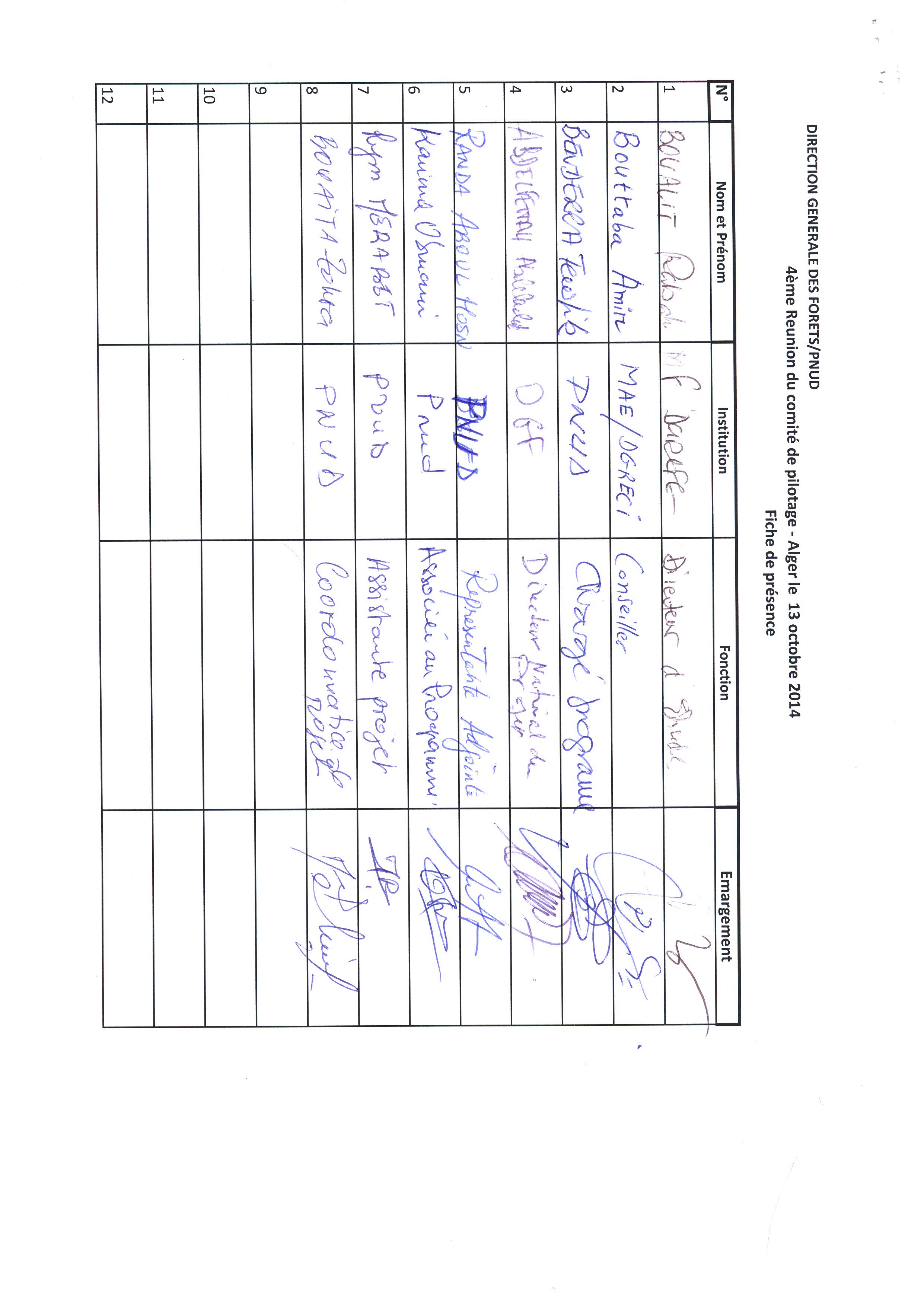 ANNEXE 3 : Fiche technique des ateliers de formation des acteurs de la PRR aux  techniques de supervision des projets/programmes de développement de la DGF "La supervision et son articulation avec le suivi des actions du Renouveau Rural"(Activité 1.7.)1- CONTEXTE GÉNÉRAL : L'objectif du projet PA-PRCHAT est d'appuyer la mise en œuvre de la Strategie Nationale du Renouveau Rural  qui nécessite un  renforcement des capacités humaines et techniques de tous les acteurs chargés de la mise en œuvre, tant au niveau central que local au vu de la diversité des  dispositifs de soutien, de suivi et d'évaluation mis en place  pour les besoins d'exécution des  programmes du Renouveau Rural (PRR).2- CONTEXTE SPECIFIQUE : L'un des résultats attendu par la mise en œuvre du projet d'appui au PRCHAT (produit 1) est le renforcement des processus institutionnels et organisationnels de la mise en œuvre des PRR. Ces dernière années, avec l'extension des prérogatives de la DGF à la mise en œuvre des programmes de Renouveau Rural, un mécanisme trimestriel de suivi de l'état d'avancement des réalisations des actions de développement pour le renouveau rural, a été mis en place au niveau des structures décentralisées de la DGF. Dans ce cadre la DGF s'est fixé comme objectif le renforcement de l'articulation de ce mécanisme entre les différents niveau d'intervention (local et central) pour le suivi de la mise en œuvre des programmes RR,  afin de se doter d'instruments plus efficace an matière de supervision des travaux et de cadres mieux outillés pour les piloter.Dans ce contexte la DGF, avec l'appui d'une assistance technique de la Banque mondiale (ATR-PSRR) a initié un mécanisme qui définit les modalités  techniques de la supervision des projets. Toujours dans la recherche de synergie dans les différents appuis de partenaires internationaux au MADR, la DGF s'est fixé comme objectif la généralisation de la mise en place de ce mécanisme au niveau de toutes ses structures avec l'appui du projet d'appui au PRCHAT-PNUD/DGF. Cette généralisation nécessite une appropriation par les cadres chargés de la mise en œuvre des projets issus des PRR. Cet appui vise  la consolidation et l'intégration des fonctions, des outils de suivi et de supervision qui font actuellement l'objet de réajustements et de mise à niveau.  Il a été retenu que le projet PA-PRCHAT contribuera à consolider cette mise à niveau par le renforcement des capacités de tous les utilisateurs de l’outil. Ce processus s'articule autour des étapes suivantes : 1ière étape : réalisée en  décembre 2013, elle a porté sur la mise en place d’un test de mise en œuvre des  modalités techniques du mécanisme de supervision (prototype)  sur deux wilayas, Sétif et Tlemcen,  à travers la supervision par des cadres du niveau central et local, de 4 projets en cours d’exécution. Cette opération a permis d’une part d’exposer ces cadres aux activités de supervision en grandeur nature et de relever l’état de préparation et les réactions du personnel de terrain à cet exercice afin d'affiner le prototype de supervision. Cet exercice a abouti à l'élaboration de quatre rapports de supervision basés sur le modèle de rapport su prototype.2ième étape : réalisé en  janvier 2014  par l’organisation d’un atelier de restitution (El Kala-wilaya d’El Tarf) des résultats de l’opération test. cette rencontre a regroupé les cadres  de 7 Conservations des forêts et de 3 Parcs Nationaux (chefs de service, chef de circonscription, chef district et les secrétaires généraux des PN) ainsi que des cadres de la  centrale. Les principaux axes de travail abordés lors de cet atelier sont : Les principes de base de la supervision, sa fonction, ses objectifs, son utilité, ses méthodes et les outils nécessaires à sa mise en œuvre ;Les techniques de supervision avec exercice de simulation sur  2 projets en cours d’exécution dans la wilaya d’El Tarf ;3ième étape : en mars 2014 : un second exercice de simulation de missions de supervision en situation réelle a été mené au niveau de 07 CFW et  de 03 PN avec la participation des cadres de l’administration centrale. L'exercice consiste à dérouler une mission de supervision articulé entre le niveau local et le niveau central. Le groupe test a été chargé de :Identifier 2 projets à superviser ;Tester la fiche de suivi  pour chaque projet et la transmettre au "superviseur" désigné au niveau central ;Le superviseur établi organise une mission de supervision sur un des deux projets, selon les modalités techniques du mécanisme "prototype" ;4ième étape  réalisée le 30 mars  2014  : organisation d'un atelier  de restitution des résultats de l'exercice de la 3ième étape et leçons à tirer  afin  de finaliser :modèle de fiche technique de suivi des projets ;modèle de  rapport de supervision.5ième  étape réalisée  le 1er  juin 2014 : Organisation d'un atelier de validation des outils de supervision (fiche identification, fiche navette, rapport de supervision).6ème étape  réalisée en juin et septembre  2014 : Organisation d'ateliers  (5) de généralisation de l'appropriation des outils de supervision validés (juin et septembre 2014), pour les 48 CFW et 5 parcs nationaux;ANNEXE 4 : Fiche technique du processus  de consolidation de l'utilisation du Système d’information du Programme de Soutien au Renouveau Rural - SI-PSRR- (Activité 1.6.)I- CONTEXTE GÉNÉRAL : Dans le cadre de son mandat en matière de renforcement des capacités nationales et locales dans la planification, la promotion et la gestion du développement humain durable, le PNUD a engagé depuis 2003 un partenariat avec le Ministère de l’Agriculture et du Développement Rural (MADR) qui s'est renforcé en 2012 par la signature d'un projet d'appui au programme de renforcement des capacités humaines et d'assistance technique pour la mise en œuvre du Renouveau Rural (PA-PRCHAT).  L'objectif de ce projet est d'appuyer la mise en œuvre de la Stratégie Nationale du Renouveau Rural  qui nécessite un renforcement des capacités humaines et techniques de tous les acteurs chargés de la mise en œuvre,  tant au niveau central que local au vu de la diversité des  dispositifs de soutien, de suivi et d'évaluation mis en place  pour les besoins d'exécution des  programmes du Renouveau Rural (PRR).II- CONTEXTE SPECIFIQUE : L'un des résultats attendu par la mise en œuvre du projet d'appui au PRCHAT (produit 1) est le renforcement des processus institutionnels et organisationnels de la mise en œuvre des PRR. Ce résultat vise la consolidation des outils de suivi et d'évaluation de la PRR et le renforcement des capacités des utilisateurs pour une meilleure appropriation de leurs fonctionnalités en termes de programmation, de gestion, de suivi et supervision (Activités 1.6 du PA-PRCHAT).Le Système d’information du Programme de Soutien au Renouveau Rural (SI-PSRR) est l'outil de suivi de la mise en œuvre des projets de développement issu du programme de renouveau rural. Fonctionnel depuis 2009, le système a fait l’objet d’une révision pour réajuster et optimiser son opérationnalité au niveau local et central.Le SI-PSRR est un système WEB qui offre un accès sécurisé en temps réel à tous les acteurs du Programme de Soutien au Renouveau Rural (PPDRI) et implémente une base de données relative au suivi des Projets de Proximité de Développement Rural (PPDRI). Le SI-PSRR permet à chacun des acteurs d’avoir une interface appropriée d’accès aux différentes étapes du dispositif de mise en œuvre des PPDRI : formulation de projet, confirmation, validation, approbation, suivi, évaluation et clôture des réalisations. A cet effet  la DGF a lancé un processus d’appropriation de la nouvelle version consolidée du SI-PSRR, avec l'appui du PNUD (PA-PRCHAT), par la mise en place d’une série d’ateliers pour informer, sensibiliser, et former toutes les catégories d’ utilisateurs potentiels.Le processus d'appropriation du SI-PSRR consolidé comporte les étapes suivantes :Réaliser une opération test (1 atelier) de validation de la nouvelle version de l’outil SI-PSRR consolidé auprès de 3 CFW (Ain Defla, Boumerdes et Blida) et 3 PN (Chréa, Theniet El Had et Djurdjura) : réalisé mars 2014 ; Former les utilisateurs (2 par wilaya) aux fonctionnalités de la nouvelle application SI-PSRR III- OBJECTIFS ET RESULTATS ATTENDUS Les principaux objectifs des ateliers sur SI-PSRR :- Présentation de la nouvelle mouture du SI-PSRR à toutes les catégories d’utilisateurs potentiels de la DGF, au niveau central et local ;- Initiation aux fonctionnalités de l'application par les utilisateurs potentiels à des fins d'appropriation de l’outil ;- Mise en place d'un exercice de consolidation des données sur les programmes de développement de la DGF.
Les principaux résultats attendus :  122 cadres de la DGF  (dont 96 locaux) sont formés aux fonctionnalités de l’outil SIPSRR ;  Lancer un exercice d'élaboration d'un bilan PPDRI via l'aplication.IV- ETAT DE MISE EN ŒUVRE Avec l'appui du projet d'appui au PRCHAT, la DGF a organisé six (6) ateliers régionaux (en septembre 2014) d'initiation aux fonctionnalités de la nouvelle application SI-PSRR auprès des utilisateurs au niveau central et local.Les ateliers ont été  encadrés par un groupe technique de la DGF avec l'appui du Bureau d'études du MADR (BNEDER) et du projet d'appui au PRCHAT (PA-PRCHAT).ANNEXE 5 : Fiche technique pour un appui à la mise en place d'un dispositif de suivi et d'évaluation des programmes et projets de la DGF (Activités A.1.5, A.4.1, A.4.2 et A.4.5.)1- CONTEXTE GÉNÉRAL : L'objectif du projet PA-PRCHAT est d'appuyer la mise en œuvre de la Stratégie Nationale du Renouveau Rural (SNRR) qui nécessite un  renforcement des capacités humaines et techniques de tous les acteurs chargés de la mise en œuvre, tant au niveau central que local au vu de la diversité des  dispositifs de soutien, de suivi et d'évaluation mis en place  pour les besoins d'exécution des  programmes du Renouveau Rural (PRR).2- CONTEXTE SPECIFIQUE: L'un des résultats attendu par la mise en œuvre du projet d'appui au PRCHAT (produit 4) est de consolider un cadre de suivi et d’évaluation des programmes et projets de développement initiés par la SNRR. Ces dernières années, avec l'extension de ses prérogatives à la mise en œuvre des programmes de Renouveau Rural, la DGF s'est fixé comme objectif de mettre en place un dispositif de suivi et d'évaluation de ses programmes de développement, et de renforcer les capacités techniques de ces cadres en la matière afin qu’ils soient mieux outillés pour effectuer un suivi efficace de l’avancement des programmes et des projets à leur charge.Dans ce contexte la DGF, avec l'appui du projet PA–PRCHAT/PNUD, a constitué un groupe des cadres, Chargés du suivi des programmes de développement/DGF, pour la mise en place de ce dispositif. A ce titre un processus de formation/action de ce groupe a été identifié et qui s'articule comme suit :1ière étape : Consolider la capacité technique du groupe en matière de suivi et d'évaluation des projets et programmes de développement.Organisation de sessions de formations Session 1 : du 22 au 28 juin 2014 sur les techniques d’évaluations d’impacts des programmes et projets de développement avec la participation de 20 cadres de la DGF au niveau central et local.Session 2 : du 17 au 28 novembre 2014 sur « le suivi et évaluation des programmes et projets de développement » avec la participation de 20 cadres de la DGF au niveau central et local.Session 3 : du 01 au 12 décembre 2014 sur « le suivi et évaluation des programmes et projets de développement » avec la participation de 21 cadres de la DGF au niveau central et local.Organiser un atelier de restitution et établir une feuille de route pour le lancement du mécanisme sur des projets DGF. Cette rencontre devra regrouper les principaux responsables de la programmation, des directions techniques et des représentants des écoles de formation DGF (ENAF, Résultats obtenu : un noyau de 61 cadres de la DGF au niveau central et local et constitué et formé sur les techniques de suivi et évaluation des programmes et projets de développement.2ième étape : lancer une opération d'identification des besoins individuels des membres du groupe en formation en la matière (S&E), avec l'appui des binômes/formation (Ingénierie) ;3ième étape : Lancer un exercice d'application des acquis de la formation en situation réelle,Identifier la logique d'intervention du programme de développement/DGFIdentification des éléments d'une matrice de suivi des réalisations du programme, y compris les indicateurs de performances et les techniques de collecte d'informations nécessaire.Identifier les termes de références des évaluations en articulation avec le dispositif de supervision.4ième étape : Organisation des ateliers de restitution de l’étape 3 et élaboration d'un premier draft de la matrice de suivi des projets/programme DGF.5ième étape : Organisation d’ateliers de validation de la matrice. Des séances de formation/action appuieront cet exercice afin de consolider les acquis du groupe "formateurs"Principales résultats attendus :Rentabiliser les acquis et consolider les capacités du noyau des cadres qui ont participé à ces formations afin de constituer un groupe de formateurs au manuel de suivi.Elaboré la Matrice de suivi doté d’indicateurs de performances adéquat qui seront consignés dans un manuel de suivi des programmes et projet DGF.FICHE TECHNIQUE DU PROJETFICHE TECHNIQUE DU PROJETTitre du projetProjet d'Appui au programme de renforcement des capacités humaines et d'assistance technique pour la mise en œuvre  du Renouveau Rural, PA-PRCHAT.Objectif globalAppuyer la mise en œuvre de la stratégie nationale de Renouveau Rural, cadre opérationnel pour répondre aux objectifs de revitalisation économique et sociale des espaces ruraux, dans un contexte de durabilité et de bonne gouvernance. Sa mise en œuvre nécessite le renforcement de capacités des acteurs locaux, l'intégration à la base des dispositifs mis en place par les différents secteurs dans la perspective de synergies économique, sociale et environnementale, instaurer de nouvelles relations de partenariat entre les différents acteurs des sphères économiques, institutionnelles et de la société civile qui constitue une condition fondamentale à son appropriation par les intervenants du développement rural au niveau le plus décentralisé.Produits 1 :Les processus institutionnels et organisationnels de mise en œuvre de la PRR sont renforcés (8 Activités)Produits 1 :Effet attendu : Les processus novateurs de la PRR sont consolidés aux différents niveaux de mise en œuvre par des outils partagés, performants, et un renforcement et une harmonisation des pratiques. L'inter-sectorialité est approfondie et le dialogue participatif au niveau des communes s'instaure comme élément de construction des programmes de développement rural.Produits 2 :Les capacités des acteurs de la PRR sont renforcés (10 activités)Produits 2 :Effet  attendu Les efforts d’intégration des principes de la PRR dans les différents instruments de :la formation et de la recherche ainsi que la volonté des institutions de s’y impliquer sont initiés et matérialisés.Produits 3 :Une stratégie de communication et consolidation d'une culture commune sur la PRR sont élaborés (3 activités)Produits 3 :Effet  attendu : Les différentes stratégies de communication aboutissent à une bonne perception, au niveau du monde rural, au plan national et international, de la PRR, ce qui devrait favoriser la construction de partenariats économiques (entre opérateurs), financiers (soutien à la mise en œuvre de la PRR) et sociales (autour de la gouvernance locale, entre collectivités territoriale.Produits 4 :Le Cadre de Suivi et évaluation est assuré (5 activités)Produits 4 :Effet  attendu : Le dispositif de suivi évaluation devient un outil de renforcement de la mise en œuvre de la PRR et contribue à son adaptation aux réalités locales dans un contexte d'harmonisation progressive des procédures.Mise en œuvre :Direction Générale des Forêts, Ministère de l’Agriculture et du Développement Rural.Période du projet:2012-2015 / Juillet  2012 - Juillet  2015Couts du Projet1.782.534 U.S.D. (GA : 866 384 USD,  PNUD : 841 150 USD, UNCCD : 75 000 USD)(+ additionnel de 176 905 USD de l'UNCCD).Directeur National du projet (DNP)M. Abdelfettah AbdelmalekCoordonnatrice du projetMme Zohra BouaitaAssistante projetMelle Rym MerabetProduit attenduProduit attenduAnnée 1Année 2Année 2Année 2Année 3TOTAL GENERALProduit attenduProduit attenduAnnée 1Semestre 1Semestre 2TOTALAnnée 2Année 3TOTAL GENERALProduit 1Les processus institutionnels et organisationnels de mise en œuvre du RR sont renforcés.215 268171 318117 714289 032219 000723 300Produit 2Les capacités des acteurs de la PRR sont renforcés95 59294 40890 000184 408240 000520 000Produit 3les outils de la stratégie de communication pour le RR sont consolidés3 76435 21780 726115 944 110 292230 000Produit 4Un cadre de suivi et d'évaluation est renforcé.11 97063 000204 457267 457 165 000444 427TOTAL GENERALTOTAL GENERAL326 595(17%)363 943492 897856 841734 2921 917 727Produit attendu Produit attendu ANNEE 2014ANNEE 2014TOTALProduit attendu Produit attendu Semestre 1Semestre 2TOTALProduit 1Les processus institutionnels et organisationnels du RR sont renforcés.171 318117 714289 032Produit 2Les capacités des acteurs de la PRR sont renforcées94 40890 000184 408Produit 3les outils de la stratégie de communication pour le RR sont consolidés35 21780 726115 944Produit 4Un Cadre de Suivi et d’évaluation est assuré 63 000204 457267 457TOTALTOTAL364 263492 897856 841Niveau de réalisation prévisionnel Niveau de réalisation prévisionnel 42 %58%100%Produit attendu Prévisions budgétairesPrévisions budgétairesPrévisions budgétairesRéalisationsau 31 déc-14Réalisationsau 31 déc-14Réalisationsau 31 déc-14Réalisationsau 31 déc-14Réalisationsau 31 déc-14A réaliser2015Produit attendu Globalau 31/12/2014%Réalisé total Fond GAFond PNUDFond UNCCD%RéaliséglobalA réaliser2015Produit 1 : Les processus institutionnels et organisationnels du RR sont renforcés.723 300504 30069%479 882309 688170 195066%243 418Produit 2 : Les capacités des acteurs de la PRR sont renforcées520 000280 00053%306 263181 295124 968059%213 737Produit 3 : les outils de la stratégie de communication pour le RR sont consolidés230 000119 70852%73 25760 76412 493032%156 743Produit 4 : Un Cadre de Suivi et d’évaluation est assuré 444 427279 42762%147 25972 5419 52765 19033%297 168TOTAL1 917 7271 183 43669%1 006 661624 288317 18365 19052%911 066Produit attendu Bilan semestre 1 - 2014Bilan semestre 1 - 2014Bilan semestre 1 - 2014Bilan annuelBilan annuelBilan annuelProduit attendu Prévu Réalisé% réaliséPrévu Réalisé au 31 déc-14% réalisé/prévuProduit 1171 318114 52567%289 032264 61492%Produit 294 40848 82352%184 408210 671114%Produit 335 5374 50013%115 94469 49360%Produit 463 0005 3478%267 457135 28851%TOTAL364 263173 19548%856 840680 06679%N°PRODUIT ATTENDUActivitésActivitésRésultats (Output)Description des actions Etat de mise en œuvreN°PRODUIT ATTENDUCodeIntituléRésultats (Output)Description des actions Etat de mise en œuvre1 Les processus institutionnels et organisationnels de mise en œuvre de la PRR sont renforcés.A.1.1La cellule de pilotage est renforcée et dotée de moyens de fonctionnement lui permettant d'assurer l'ensemble de ses missions.Les capacités de pilotage et de suivi de la PRR au niveau du MADR et des services déconcentrés sont renforcéesCellule de pilotage installée et fonctionnellela cellule de pilotage est installée et est fonctionnelle.1 Les processus institutionnels et organisationnels de mise en œuvre de la PRR sont renforcés.A.1.2Un portail intranet est conçu et mis en place au niveau du MADR et de ses structures qui permet de partager les informations relatives à la mise en œuvre de la PRR et favorise la dynamique intra-sectorielle.Les capacités de pilotage et de suivi de la PRR au niveau du MADR et des services déconcentrés sont renforcées-Réaliser un diagnostic de portail/site- DGF pour évaluer les besoins et adaptations nécessaires y compris cahier des charges ;-Mise en place du portail intranet et site web.- Diagnostic réalisé pour fixer les besoins DGF en portail intranet et site web ;- mise en place du portail intranet et du site web DGF en cours.1 Les processus institutionnels et organisationnels de mise en œuvre de la PRR sont renforcés.A.1.3La cellule de pilotage du programme prend en charge l'animation du portail Intranet du MADR et développe un ensemble d'initiatives de communication (brèves, dossiers thématiques, les programmes innovants, les réussites intersectorielles, …) renforçant l'intégration intersectorielle de la PRR.Les capacités de pilotage et de suivi de la PRR au niveau du MADR et des services déconcentrés sont renforcées1- Formation d'une cellule d'animation pour la gestion et la mise à jour du portail ;                                                                             2- mener des actions de communication en appui à la mise en place du portail ;   (en synergie avec 1.2)                                                                         3- Recrutement d'un consultant pour le suivi de la mise en œuvre de la réalisation du portail          Formation et actions COM  à lancer après la mise en place du portail intranet et du site web.Consultant pour le suivi en cours de recrutement1 Les processus institutionnels et organisationnels de mise en œuvre de la PRR sont renforcés.A1.4Appuis ponctuels d’Institutions spécialisées sont fournis à la cellule de pilotage du programme pour accompagner son processus de structuration et améliorer les conditions de son fonctionnement.Activité reformulée pour les besoins de renforcement des capacités : mise en place de formations génériques.Réalisation d’un atelier d’application sur mécanisme de supervision pour les wilayas du Sud à Biskra, réalisé en  septembre 2014.                   1 Les processus institutionnels et organisationnels de mise en œuvre de la PRR sont renforcés.A1.5Une évaluation avec des indicateurs de performance et d’impacts des programmes sera réalisée régulièrement afin d’ajuster et d’améliorer la qualité et l’efficacité des interventions des acteurs locaux.Le fonctionnement des comités techniques de wilayas et de daira et des cellules d'animation rurale communale est renforcé et harmonisé.Mise en place d'un dispositif de suivi/évaluation des programmes de la DGF : Appui  par un pool de consultants nationaux et internationaux pour l'identification   d’indicateurs de performance des programmes de développement en concertation avec la DGF, Elaboration en cours des Tdrs consultants nationaux et internationaux ;1 Les processus institutionnels et organisationnels de mise en œuvre de la PRR sont renforcés.A.1.6Les outils et instruments de gestion mis à disposition des différentes structures (SI PSRR, SNADDR et outils de gestion communale) sont consolidés et intégrés dans leur fonctionnalité et dans leur adaptation aux réalités rencontrées sur le terrain dans la mise en œuvre de la PRRLe fonctionnement des comités techniques de wilayas et de daira et des cellules d'animation rurale communale est renforcé et harmonisé.Activités complémentaires :  i. Ateliers de consolidation des outils SIPSRR,ii. Ateliers de formation des utilisateurs/fournisseurs du SI PSRR.- Réalisation d’une opération test (Atelier) de mise en route de la nouvelle mouture du SI-PSRR (mars-14).- Réalisation de 05 ateliers régionaux sur l’utilisation du SIPSRR (sept/oct 2014).1 Les processus institutionnels et organisationnels de mise en œuvre de la PRR sont renforcés.A.1.7Des actions de sensibilisation des utilisateurs du SI PSRR et SNADDR sont mises en œuvre pour leur expliquer l’utilité de ces outils   en matière de suivi et de pilotage de leurs activités et pour qu'ils s'en approprient les fonctionnalités : programmation et gestion administrative et financière, suivi-évaluation et contrôle.Le fonctionnement des comités techniques de wilayas et de daira et des cellules d'animation rurale communale est renforcé et harmonisé.iv.   Ateliers de formation au mécanisme de supervision des programmes RR.-Réalisation de 2 ateliers (mars-14) : mise en œuvre d’un test sur les modalités techniques du mécanisme de supervision. -Réalisation d’un atelier de validation du -manuel supervision (1erjuin-14)- Réalisation de 04 ateliers régionaux pour la généralisation de l’outil (juin-14).1 Les processus institutionnels et organisationnels de mise en œuvre de la PRR sont renforcés.A.1.7Des actions de sensibilisation des utilisateurs du SI PSRR et SNADDR sont mises en œuvre pour leur expliquer l’utilité de ces outils   en matière de suivi et de pilotage de leurs activités et pour qu'ils s'en approprient les fonctionnalités : programmation et gestion administrative et financière, suivi-évaluation et contrôle.Le fonctionnement des comités techniques de wilayas et de daira et des cellules d'animation rurale communale est renforcé et harmonisé.-Réalisation de 2 ateliers (mars-14) : mise en œuvre d’un test sur les modalités techniques du mécanisme de supervision. -Réalisation d’un atelier de validation du -manuel supervision (1erjuin-14)- Réalisation de 04 ateliers régionaux pour la généralisation de l’outil (juin-14).1 Les processus institutionnels et organisationnels de mise en œuvre de la PRR sont renforcés.A.1.8Un dispositif d'appui technique (rencontres régulières, séminaires ou ateliers, …) est mis en place au profit des cellules d'animation rurale, d'installation récente, pour qu’elles puissent pleinement jouer leur rôle dans la nouvelle dynamique de développement local (interface entre société civile et pouvoirs publics, expression des différentes catégories de population, consolidation des processus de gouvernance locale, …).L'expression de l'initiative locale est facilitée et la gouvernance locale est consolidée i- Renforcer les capacités matérielles de 50 CARC : acquisition d'équipements, ii- renforcer les capacités techniques de 50 CARC : Ateliers de formation sur les outils du dispositif PPDRI, en articulation avec les activités 1.6 et 1.7. et les activités du produit 3 (communication). -Distribution et livraison matériels pour 50 districts/CARC (janv-fév-14)A.2.1Les activités de formation de formateurs (PNFRR) sont poursuivies et leurs contenus régulièrement révisés, adaptés ou étendus en fonction des résultats du suivi évaluation.Des formations et des échanges de pratique sont conduits qui répondent aux besoins des acteurs dans la mise en œuvre de PPDRIFormation de"responsable de formation" à l'utilisation d'un guide d'ingénierie de la formation/DGF Réalisé en Année 1 du projet122 cadres de la DGF (central et local) formés. A.2.2  Des activités de formation sont conduites, par type d’acteurs de la PRR, afin de les renforcer dans leurs rôles, leurs compétences ainsi que dans leurs capacités à utiliser les outils et instruments associés à la mise en œuvre de la PRR.  Des formations et des échanges de pratique sont conduits qui répondent aux besoins des acteurs dans la mise en œuvre de PPDRI-Appui à la mise en œuvre de modules de formation des acteurs des PPDRI, sur les thématiques identifiés lors du processus d'appropriation du guide.Mise en place de formations sur le suivi et évaluation des programmes et projets de développement DGF.3 sessions de formations à réaliser : techniques d'approche participative, techniques de communication et d'animation rurale et techniques d'utilisation de GPS ;Une session réalisée de formation internationale (OIT-Turin/Italie) sur les techniques de d’évaluation d’impacts des programmes et projets de développement pour 22 cadres de la DGF (juin 2014).1 session de formation internationale (OIT-Turin/Italie) sur le suivi et évaluation d des programmes et projets de développement pour 21 cadres de la DGF (novembre 2014).A.2.3Un dispositif de suivi évaluation des formations dispensées aux acteurs de terrain est mis en place qui permet de vérifier la pertinence des formations et d'identifier les besoins non couverts.Des formations et des échanges de pratique sont conduits qui répondent aux besoins des acteurs dans la mise en œuvre de PPDRIMise en place un dispositif de suivi/évaluations des formations DGF et organisation d’ateliers d’information et de diffusion de ce dispositif.Elaboration des Tdrs en cours A.2.4 Des échanges d'expérience entre collectivités territoriales et/ou "territoires de projets" du Nord et du Sud de la Méditerranée sont organisés.Des formations et des échanges de pratique sont conduits qui répondent aux besoins des acteurs dans la mise en œuvre de PPDRIOrganiser un voyage d’études pour échanges d’expérience entre le Nord et le Sud de la MéditérranéeElaboration des Tdrs en cours A.2.5 L'approche intersectorielle est étendue au domaine de la formation et de la recherche et un dialogue est organisé avec les institutions compétences pour favoriser l'intégration des problématiques de la PRR dans les cursus de formation et de recherche. Des formations et des échanges de pratique sont conduits qui répondent aux besoins des acteurs dans la mise en œuvre de PPDRIOrganisation de rencontres visant l’intégration de la PRR aux cursus formation/rechercheOrganiser un atelier de concertation et de réflexion avec DFRV/MADR, ENSA, INRAA, INRF, CNDR pour l’identification de passerelles entre les problématiques de la PRR et les domaines de la recherche et de la formation. A.2.6 Des ateliers regroupant les acteurs institutionnels locaux sont organisés pour approfondir l’approche intersectorielle et accroître son opérationnalité. Des formations et des échanges de pratique sont conduits qui répondent aux besoins des acteurs dans la mise en œuvre de PPDRIOrganisation d’ateliers entre acteurs institutionnels locaux de la PRR visant à consolider l’approche intersectorielle. Organiser Ateliers régionaux axés sur les CARC et les comités techniques DAIRA  sous le thème "Animation intersectorielle et médiation"      Comment renforcer l'intersectorialité ?                   A.2.7 La Recherche est sollicitée pour capitaliser les expériences et prendre en charge les mutations en cours, afin d’apporter sa contribution au renforcement économique, social et environnemental des territoires ruraux. Des formations et des échanges de pratique sont conduits qui répondent aux besoins des acteurs dans la mise en œuvre de PPDRIConsolider les passerelles identifiées avec la recherche. Activité complémentaire à l’activité 2.5 A.2.8 Des études complémentaires sont conduites pour améliorer la connaissance des problématiques spécifiques aux différents territoires ruraux.Des formations et des échanges de pratique sont conduits qui répondent aux besoins des acteurs dans la mise en œuvre de PPDRILancer une étude sur les problématiques des territoires ruraux et dynamique territoriale locale.Un consultant juriste est recruté en appui à la DGF pour l’élaboration d’un avant-projet de loi sur le patrimoine forestier et la gestion des ressources naturelles. Etude "territoires ruraux" proposition d’annulation de cette action A.2.9Les institutions de formation continue sont sollicitées pour proposer de nouveaux cursus professionnels de formation aux métiers ruraux à destination des acteurs du développement des territoires ruraux.Des formations et des échanges de pratique sont conduits qui répondent aux besoins des acteurs dans la mise en œuvre de PPDRILancer une prestation d'étude "quels métiers ruraux pour appuyer la PRR" qui devra aboutir à des "fiches-métier" avec la collaboration du secteur de la formation professionnelle, Activité à reformuler ou à annulerA.2.10Une assise de coopération avec les institutions universitaires est mise en place pour une préparation graduelle d’un programme de formation diplômant en matière d'économie rurale (économie territoriale, innovation rurale, gouvernance locale, développement participatif, …).Des formations et des échanges de pratique sont conduits qui répondent aux besoins des acteurs dans la mise en œuvre de PPDRICette activité est complémentaire aux activités A.2.5 et A. 2.7.A3.1 Des initiatives de communication et d'animation autour de la mise en œuvre de la PRR qui favorisent une bonne connaissance de cette politique et de ses résultats sont développées.En articulation avec A1.3, des initiatives de communication et d’animation seront identifiés.Un expert communication est recruté (mars-14) ; Un plan d'action communication est identifié : Charte graphique, brochure, magazine, fiche signalétique…..Un prestataire de services est recruté pour réaliser la charte graphique et logo de la DGF ( déc-14).A.3.2La diffusion de la connaissance de la PRR est favorisée par l'organisation ou la participation à des séminaires nationaux ou internationaux portant sur le développement des territoires ruraux et la gouvernance locale.Organisation de séminaire national et/ou international  sur les thématiques de développement territorial et programme de renouveau rural. - Participation à un stage d’étude pour échange d’expériences sur les politiques de développement des territoires ruraux et préservations des ressources naturelles en Turquie oct -14 avec l’appui du bureau PNUD/Turquie.A.3.3Des initiatives en direction des différents acteurs de la PRR sont mises en œuvre qui favorisent la construction d'une culture commune autour de cette politique, de la transversalité, de la mutualisation et du partage d'expériences. Le contenu de ces initiatives pourrait également être utilisé comme matériel pédagogique dans le cadre des actions de formation.Appui à la mise en œuvre du plan d'action communication issu de la stratégie de communication DGFUn atelier réalisé pour la mise en place d’un réseau chargé de la communication/DGF (déc-14)Organisation de sessions de formation à réaliser en 2015 :   1- Communication interne,2- management site web3- gestion des conflits4 – conception et gestion de newletters et magazine5 – Conduite et gestion de réunion, atelier et séminaire.A.3.3Des initiatives en direction des différents acteurs de la PRR sont mises en œuvre qui favorisent la construction d'une culture commune autour de cette politique, de la transversalité, de la mutualisation et du partage d'expériences. Le contenu de ces initiatives pourrait également être utilisé comme matériel pédagogique dans le cadre des actions de formation.- Appui à la mise en place de la cellule de communication DGF.Un atelier réalisé pour la mise en place d’un réseau chargé de la communication/DGF (déc-14)Organisation de sessions de formation à réaliser en 2015 :   1- Communication interne,2- management site web3- gestion des conflits4 – conception et gestion de newletters et magazine5 – Conduite et gestion de réunion, atelier et séminaire.A.3.3Des initiatives en direction des différents acteurs de la PRR sont mises en œuvre qui favorisent la construction d'une culture commune autour de cette politique, de la transversalité, de la mutualisation et du partage d'expériences. Le contenu de ces initiatives pourrait également être utilisé comme matériel pédagogique dans le cadre des actions de formation.Un atelier réalisé pour la mise en place d’un réseau chargé de la communication/DGF (déc-14)Organisation de sessions de formation à réaliser en 2015 :   1- Communication interne,2- management site web3- gestion des conflits4 – conception et gestion de newletters et magazine5 – Conduite et gestion de réunion, atelier et séminaire.4 Le Cadre de Suivi et évaluation est assuréA.4.1Les indicateurs pertinents de suivi évaluation sont identifiés à partir des informations disponibles au niveau des différents outils de gestion de la PRR (SNADDR, SI PSRR, …) et compte tenu de l'expérience acquise dans la mise en œuvre des PPDRI.Des processus d'évaluation et/ou de révision sont mis en place pour une harmonisation progressive des procédures mis en œuvre dans le cadre de PRR 4 Le Cadre de Suivi et évaluation est assuréA.4.1Les indicateurs pertinents de suivi évaluation sont identifiés à partir des informations disponibles au niveau des différents outils de gestion de la PRR (SNADDR, SI PSRR, …) et compte tenu de l'expérience acquise dans la mise en œuvre des PPDRI.Des processus d'évaluation et/ou de révision sont mis en place pour une harmonisation progressive des procédures mis en œuvre dans le cadre de PRR Ces deux activités sont complémentaires avec l’A.4.5 pour un appui à la mise en place d'un dispositif de S&E des programmes et projets de développement DGF.Organisation d’ateliers (2015) pour identifier des indicateurs pertinents de suivi évaluation des programmes de développement de la DGF avec l'appui technique d'un experts consultants.4 Le Cadre de Suivi et évaluation est assuréA.4.2Le SI PSRR et le SNADDR sont revus et intègrent les nouveaux indicateurs à même de permettre un suivi évaluation de la PRR et de sa mise en œuvre au niveau national, régional et local.Des processus d'évaluation et/ou de révision sont mis en place pour une harmonisation progressive des procédures mis en œuvre dans le cadre de PRR Ces deux activités sont complémentaires avec l’A.4.5 pour un appui à la mise en place d'un dispositif de S&E des programmes et projets de développement DGF.Réalisation d'une formation internationale (OIT-Turin/Italie) sur le suivi et évaluation d des programmes et projets de développement pour 21 cadres de la DGF (décembre 2014).4 Le Cadre de Suivi et évaluation est assuréA.4.3Des études de cas de PPDRI sont conduites pour évaluer la pertinence et l'efficience des processus à l'œuvre dans la PRR (évaluation du premier paquet de PPDRI qui pourra déboucher sur l'identification de PPDRI de référence).Des processus d'évaluation et/ou de révision sont mis en place pour une harmonisation progressive des procédures mis en œuvre dans le cadre de PRR Réaliser une étude de cas de PPDRI qui permettra d'évaluer la pertinence et l’efficience du dispositif et d'aboutir à un PPDRI référentiel en termes de modalités de conception, de mise en œuvre et de suivi/évaluation des résultats et des effets et impacts éventuels.- Feuille de route PPDRI : Lancer étude (en cours)formulation, validation et lancement PPDRI (2015).4 Le Cadre de Suivi et évaluation est assuréA.4.4Un Observatoire du développement des territoires ruraux (ODTR) est mis en place qui présente des analyses sur la mise en œuvre de la PRR, les initiatives exemplaires, les bonnes pratiques, … avec un double objectif d'analyse des dynamiques en cours et de valorisation des résultats auprès des utilisateurs et du public.Des processus d'évaluation et/ou de révision sont mis en place pour une harmonisation progressive des procédures mis en œuvre dans le cadre de PRR 1) Organisation d’un atelier de concertation avec tous les partenaires autour des objectifs attendus de l’ODTR, avec expériences ODR (national et international) présentés ;- Recrutement de l'expert international.4 Le Cadre de Suivi et évaluation est assuréA.4.4Un Observatoire du développement des territoires ruraux (ODTR) est mis en place qui présente des analyses sur la mise en œuvre de la PRR, les initiatives exemplaires, les bonnes pratiques, … avec un double objectif d'analyse des dynamiques en cours et de valorisation des résultats auprès des utilisateurs et du public.Des processus d'évaluation et/ou de révision sont mis en place pour une harmonisation progressive des procédures mis en œuvre dans le cadre de PRR 2) Lancer l'étude de mise en place de l'Observatoire. - Elaboration d'une note conceptuelle en mai 2014.4 Le Cadre de Suivi et évaluation est assuréA.4.4Un Observatoire du développement des territoires ruraux (ODTR) est mis en place qui présente des analyses sur la mise en œuvre de la PRR, les initiatives exemplaires, les bonnes pratiques, … avec un double objectif d'analyse des dynamiques en cours et de valorisation des résultats auprès des utilisateurs et du public.Des processus d'évaluation et/ou de révision sont mis en place pour une harmonisation progressive des procédures mis en œuvre dans le cadre de PRR  - réalisation d’un atelier en octobre 2014.A.4.5Un processus de révision des procédures mises en œuvre dans le cadre de la PRR est entrepris afin de les consolider et de les rendre plus efficientes.En articulation avec A.4.1 et A.1.5 : Appui à la mise en place d'un dispositif de S&E des programmes et projets de développement DGF.Ateliers de mise en place du dispositif Formation de  formateurs en S&E